QUYẾT ĐỊNHVề việc phê duyệt kết quả tự đánh giá mức độ chuyển đổi sốtrong nhà trường năm học 2022- 2023HIỆU TRƯỞNG TRƯỜNG THCS NGUYỄN TRÃIThực hiện Kế hoạch số 74/KH-PGDĐT ngày 16/02/2023 của Phòng Giáo dục và Đào tạo về việc triển khai các nhiệm vụ về chuyển đổi số và Bộ chỉ số đánh mức độ chuyển đổi số của cơ sở giáo dục phổ thông và giáo dục thường xuyên của Bộ giáo dục. Căn cứ Quyết định  số 01/QĐNT-CĐS ngày 10/3/2023 của trường THCS Nguyễn Trãi về việc thành lập Hội đồng tự kiểm tra, đánh giá mức độ chuyển đổi số trong nhà trường, năm học 2022-2023;Căn cứ Kế hoạch số 01/KH-CĐSNT ngày 10/3/2023 của trường THCS Nguyễn Trãi về việc triển khai đánh giá mức độ chuyển đổi số trong trong nhà trường, năm học 2022-2023;Theo đề nghị của của Hội đồng đánh giá mức độ chuyển đổi số trong nhà trường, năm học 2022-2023.QUYẾT ĐỊNH:Điều 1. Phê duyệt kết quả tự đánh giá mức độ chuyển đổi số trong nhà trường, năm học 2022- 2023 gồm điểm đánh giá ở các tiêu chí theo bộ tiêu chí kèm theo.Điều 2. Hiệu trưởng có trách nhiệm:1. Niêm yết công khai Quyết định phê duyệt kết quả tự đánh giá mức độ chuyển đổi số trong nhà trường, năm học 2022- 2023;2. Thực hiện nghiêm túc nội dung báo cáo kết quả tự đánh giá mức độ chuyển đổi số trong nhà trường, năm học 2022- 2023 đã được phê duyệt tại Điều 1 Quyết định này.Điều 3. Quyết định phê duyệt kết quả đánh tự giá mức độ chuyển đổi số trong nhà trường, năm học 2022- 2023 là căn cứ để cơ quan quản lý kiểm tra, thanh tra, giám sát việc thực hiện.Điều 4. Quyết định này có hiệu lực thi hành kể từ ngày ký.PHỤ LỤC BỘ CHỈ SỐ ĐÁNH GIÁ MỨC ĐỘ CHUYỂN ĐỔI SỐ CỦA CƠ SỞ GIÁO DỤC PHỔ THÔNG VÀ GIÁO DỤC THƯỜNG XUYÊN(Kèm theo Quyết định số 4725/QĐ-BGDĐT ngày 30 tháng 12 năm 2022 của Bộ trưởng Bộ Giáo dục và Đào tạo)(PGDĐ xây dựng đề cường báo cáo này Theo hướng dẫn nhiệm vụ cv 963/SGDĐT-VP, ngày 1/6/2023, các trường hoàn thành:Báo cáo trên+Phụ lục thống kê; 2. PL QDD4725 và minh chứng dẫn link trong phụ lục lưu trên web và google drive)lưu trữ báo cáo + PL QDD4725 + minh chứng các loại văn bản trên webHồ sơ mang về PGDĐT gồm 2 bộ đóng cuốn, mỗi bộ gồm: (1. Báo cáo CĐS mẫu trên; 2. PL QĐ4725 chấm điểm, minh chứng(link), thống kê kết quả) khi đi mang theo máy tính có kết nối mạng internet phục vụ kiểm tra, lấy minh chứng.UBND HUYỆN ĐẮK SONGTRƯỜNG THCS NGUYỄN TRÃISố:    84/QĐ-NTCỘNG HÒA XÃ HỘI CHỦ NGHĨA VIỆT NAM                 Độc lập – Tự do – Hạnh phúcĐắk Môl, ngày 02 tháng 6 năm 2023Nơi nhận:- Như Điều 3;- PGDĐT;- Lưu: VT.      HIỆU TRƯỞNG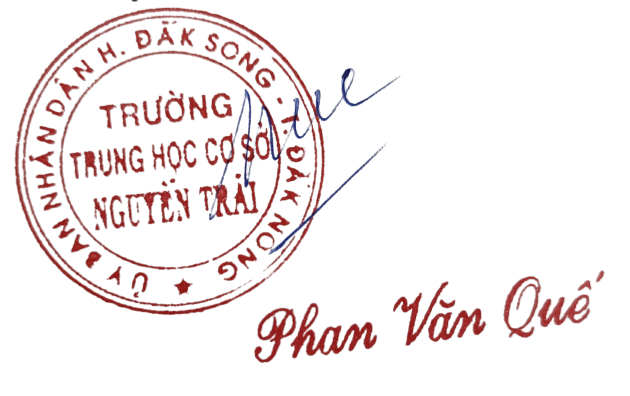 SttNội dungKết quả hội đồng tự đánh giá (các trường Tiểu học và Trung học cơ sở)Kết quả hội đồng tự đánh giá (các trường Tiểu học và Trung học cơ sở)Kết quả hội đồng tự đánh giá (các trường Tiểu học và Trung học cơ sở)Kết quả hội đồng tự đánh giá (các trường Tiểu học và Trung học cơ sở)Kết quả hội đồng tự đánh giá (các trường Tiểu học và Trung học cơ sở)Kết quả hội đồng tự đánh giá (các trường Tiểu học và Trung học cơ sở)Kết quả hội đồng tự đánh giá (các trường Tiểu học và Trung học cơ sở)Kết quả hội đồng tự đánh giá (các trường Tiểu học và Trung học cơ sở)Kết quả hội đồng tự đánh giá (các trường Tiểu học và Trung học cơ sở)Kết quả hội đồng tự đánh giá (các trường Tiểu học và Trung học cơ sở)Kết quả hội đồng tự đánh giá (các trường Tiểu học và Trung học cơ sở)Kết quả hội đồng tự đánh giá (các trường Tiểu học và Trung học cơ sở)Kết quả hội đồng tự đánh giá (các trường Tiểu học và Trung học cơ sở)Kết quả hội đồng tự đánh giá (các trường Tiểu học và Trung học cơ sở)SttNội dungChuyển đổi số trong dạy, học (100 điểm)Chuyển đổi số trong dạy, học (100 điểm)Chuyển đổi số trong dạy, học (100 điểm)Chuyển đổi số trong dạy, học (100 điểm)Chuyển đổi số trong dạy, học (100 điểm)Chuyển đổi số trong dạy, học (100 điểm)Chuyển đổi số trong dạy, học (100 điểm)Chuyển đổi số trong quản trị cơ sở giáo dục (100 điểm)Chuyển đổi số trong quản trị cơ sở giáo dục (100 điểm)Chuyển đổi số trong quản trị cơ sở giáo dục (100 điểm)Chuyển đổi số trong quản trị cơ sở giáo dục (100 điểm)ĐiểmDạy họcĐiểmQuản trịTổngSttTên đơn vị1.1
(có/không)1.2
(có/không)1.3 (30đ)1.4 (10đ)1.5 (20đ)1.6 (20đ)1.7 (20đ)2.1
(có/không)2.2
(có/không)2.3 (70đ)2.4(30đ)ĐiểmDạy họcĐiểmQuản trịTổng1Trường THCS Nguyễn Trãicócó20681410cócó47116258120